STUDI LITERATUR PENGARUH RELAKSASI GENGGAM JARI TERHADAP PENURUNAN TEKANAN DARAH PADA DEWASA DENGAN HIPERTENSI PRIMERSkripsi ini disusun sebagai salah satu persyaratanMenyelesaikan program pendidikan Sarjana Terapan Keperawatan di Program Studi Sarjana Terapan Keperawatan Politeknik Kesehatan Kemenkes MalangTRISMADANI ERLINA PUTRINIM. 1601460033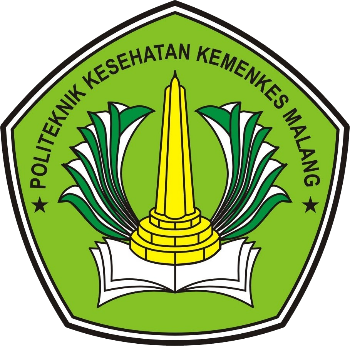 KEMENTERIAN KESEHATAN REPUBLIK INDONESIAPOLITEKNIK KESEHATAN KEMENKES MALANGJURUSAN KEPERAWATANPROGRAM STUDI SARJANA TERAPAN KEPERAWATAN MALANG2020